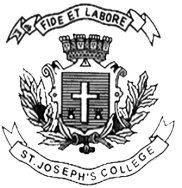 ST. JOSEPH’S COLLEGE (AUTONOMOUS), BENGALURU-27SEMESTER EXAMINATION, APRIL 2018M. Sc  BOTANY: IV SEMESTERBO 0215: Plant Breeding & Plant PropagationTIME: 2 ½                                                                                                           MAX. MARK : 70This question paper has one printed side and three sections                                         Draw diagrams wherever necessaryWrite on any TEN of the following in one or two sentences:                    10x2 = 20Lath houseVertical  ResistanceTriticalePerliteClonal  SelectionTrench LayeringChip BuddingSeed TreatmentMacromutationsGene ErosionNBPGRQuarantineWrite critical notes on any FIVE of the following :                                       5x6 = 30Barriers in the production of distant hybridsHeterozygous and  Homozygous BalanceSelection as a method of disease resistancePropagation techniques for Rauwolfia    Plant  Introduction Changes in plants on domesticationPlant  Genetic ResourcesGive comprehensive account on any TWO of the following :                    2x10 = 20Mechanisms of Drought Resistance   Genetics of Host – Parasite relationshipBudding techniques                                                                                       	               BO-0215-B-18